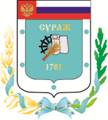 Контрольно-счетная палата Суражского муниципального района243 500, Брянская область, г. Сураж, ул. Ленина, 40  Тел. (48330) 2-11-45, E-mail:c.palata@yandex.ruЗаключениеКонтрольно-счетной палаты Суражского муниципального районана  проект решения Нивнянского сельского Совета народных депутатов «О внесении изменений в Решение Нивнянского сельского Совета народных депутатов № 134 от 29.12.2018 года «О бюджете муниципального образования «Нивнянское сельское поселение» на 2019 год и плановый период 2020 и 2021 годов» (в редакции от 21.02.2019г. № 138, от 18.06.2019г. №144).    11 сентября 2019 года                                                                 г. Сураж1.    Основание для проведения экспертизы: Федеральный закон от 07.02.2011 года  №6-ФЗ «Об общих принципах организации и деятельности контрольно-счетных органов субъектов Российской Федерации и муниципальных образований», ст. 5 Положения «О Контрольно-счетной палате Суражского муниципального района», утвержденного Решением Суражского районного Совета народных депутатов от 26.12.2014 года №59, приказа № 16 от 11.09.2019 года.2.    Цель экспертизы: определение достоверности и обоснованности расходных обязательств бюджета муниципального образования «Нивнянское сельское поселение»  и проекта решения Нивнянского сельского Совета народных депутатов «О внесении изменений в Решение Нивнянского сельского Совета народных депутатов № 134 от 29.12.2018 года «О бюджете муниципального образования «Нивнянское сельское поселение» на 2019 год и плановый период 2020 и 2021 годов» (в редакции от 21.02.2019г. № 138, от 18.06.2019г. №144).3.    Предмет экспертизы: проект решения Нивнянского сельского Совета народных депутатов «О внесении изменений в Решение Нивнянского сельского Совета народных депутатов № 134 от 29.12.2018 года «О бюджете муниципального образования «Нивнянское сельское поселение» на 2019 год и плановый период 2020 и 2021 годов» (в редакции от 21.02.2019г. № 138, от 18.06.2019г. №144), материалы и документы финансово-экономических обоснований указанного проекта в части, касающейся расходных обязательств муниципального образования «Нивнянское сельское поселение».Проект решения Нивнянского сельского Совета народных депутатов «О внесении изменений в Решение Нивнянского сельского Совета народных депутатов № 134 от 29.12.2018 года «О бюджете муниципального образования «Нивнянское сельское поселение» на 2019 год и плановый период 2020 и 2021 годов» (в редакции от 21.02.2019г. № 138, от 18.06.2019г. №144)  (далее – проект Решения), представлен на экспертизу в Контрольно-счетную палату Суражского муниципального района 11 сентября 2019 года в составе с:- приложениями к проекту решения; - пояснительной запиской к проекту Решения; Представленным проектом Решения предлагается перераспределить расходные обязательства между разделами и подразделами расходной части бюджета не изменяя  основных характеристик бюджета муниципального образования «Нивнянское сельское поселение», к которым, в соответствии с п. 1 ст. 184.1 БК РФ, относятся:- общий объем доходов в сумме 2010,3 тыс. рублей;- общий объем расходов в сумме 3547,8 тыс. рублей;- дефицит бюджета в сумме 1537,5 тыс. рублей.                       Изменение расходной части бюджета Перераспределение ассигнований предусматриваются по следующим разделам и подразделам  на 2019 год:Раздел 01 00 «Общегосударственные расходы» составит 2019,6 тыс.  рублей (+75,0 тыс. рублей), в том числе:- Увеличиваются ассигнования по (0102 7000080010 120) Расходы на выплаты персоналу государственных (муниципальных) органов (+32,0 тыс. рублей) и составят 469,0 тыс. рублей.- Увеличиваются ассигнования по (0104 0101180040 120) Расходы на выплаты персоналу государственных (муниципальных) органов (+66,5 тыс. рублей) и составят 764,5 тыс. рублей.- Уменьшаются ассигнования по (0107 7000080060 880) Специальные расходы (-7,2 тыс. рублей) и составят 27,6 тыс. рублей.- Уменьшаются ассигнования по (0113 0101180040 240) Иные закупки товаров, работ и услуг для обеспечения государственных (муниципальных) нужд (-16,3 тыс. рублей) и составят 348,4 тыс. рублей.	- подраздел 01 07 «Обеспечение проведения выборов и референдумов» уменьшится и составит 27,6 тыс. рублей (-7,2 тыс. рублей)	- подраздел 01 13 «Другие общегосударственные вопросы» уменьшится и составит 348,4 тыс. рублей (-16,3 тыс. рублей), в том числе	-(0113 0101180040 240) Иные закупки товаров, работ и услуг для обеспечения государственных (муниципальных) нужд уменьшатся, и составят 348,4 тыс. рублей (-16,3 тыс. рублей).Подраздел 02 03 «Национальная оборона» не изменится и составит  79,3 тыс. рублей. Перераспределяются бюджетные ассигнования между видами расходов следующим образом: - Увеличиваются ассигнования по (0203 0203451180 120) Расходы на выплаты персоналу государственных (муниципальных) органов (+4,6 тыс. рублей) и составят 75,2 тыс. рублей.- Уменьшаются ассигнования по (0203 0203451180 240) Иные закупки товаров, работ и услуг для обеспечения государственных (муниципальных) нужд (-4,6 тыс. рублей) и составят 4,1 тыс. рублей.Раздел 05 00 «Жилищно-коммунальное хозяйство» уменьшится и составит 605,3 тыс.  рублей (-30,0 тыс. рублей), в том числе	- подраздел 05 03 «Благоустройство» уменьшится и составит 605,3 тыс. рублей       (-30,0 тыс. рублей), в том числе:	- Мероприятия по благоустройству составят 181,7 тыс.  рублей (-30,0 тыс. рублей).Раздел 10 «Социальная политика» уменьшится и составит  43,5 тыс. рублей (-45,0 тыс. рублей)      - подраздел 10 03 «Социальная политика» уменьшится и составит 5,0 тыс. рублей (-45,0 тыс. рублей), в том числе: - Уменьшаются ассигнования по (1003 7000083030 320) Социальные выплаты гражданам, кроме публичных нормативных социальных выплат(-45,0 тыс. рублей) и составят 5,0 тыс. рублей.На плановый период 2020 и 2021  годы назначения не изменятся.В целом проектом Решения предусматривается изменение ассигнований на финансирование 1 муниципальной программы на сумму 20222,00 рублей. И перераспределение  ассигнований по КБК на финансирование 2-ой муниципальной программы на сумму 0,00 рублей. Изменение ассигнований на реализацию муниципальных программтыс. руб.Непрограммная часть бюджета2019 год)  непрограммная часть бюджета уменьшится и составит 502,1 тыс.  рублей (-20,2 тыс. рублей).Источники финансирования дефицитаПроект решения Нивнянского сельского Совета народных депутатов «О внесении изменений в Решение Нивнянского сельского Совета народных депутатов № 134 от 29.12.2018 года «О бюджете муниципального образования «Нивнянское сельское поселение» на 2019 год и плановый период 2020 и 2021 годов» (в редакции от 21.02.2019г.№ 138 и от 18.06.2019г № 144) не предполагает изменения дефицита бюджета.Дефицит утвержден в сумме  1537,5 рублей, источниками финансирования дефицита бюджета является изменение остатков средств на счетах по учету средств бюджета.         Выводы и предложенияВ результате проведения экспертизы установлено, Проект решения Нивнянского сельского Совета народных депутатов «О внесении изменений в Решение Нивнянского сельского Совета народных депутатов № 134 от 29.12.2018 года «О бюджете муниципального образования «Нивнянское сельское поселение» на 2019 год и плановый период 2020 и 2021 годов» (в редакции от 21.02.2019г.№ 138 и от 18.06.2019г № 144) не противоречит  нормам Бюджетного кодекса РФ, муниципальным - правовым актам Нивнянского сельского Совета народных депутатов. Контрольно - счетная палата Суражского муниципального  района,  рекомендует Проект решения Нивнянского сельского Совета народных депутатов «О внесении изменений в Решение Нивнянского сельского Совета народных депутатов № 134 от 29.12.2018 года «О бюджете муниципального образования «Нивнянское сельское поселение» на 2019 год и плановый период 2020 и 2021 годов» (в редакции от 21.02.2019г.№ 138 и от 18.06.2019г № 144) к рассмотрению. Председатель Контрольно-счетной палатыСуражского муниципального района                                       Н.В. ЖидковаНаименованиеМПБюджетные ассигнования на 2019 годБюджетные ассигнования на 2019 годОткло-нения (+,-)Откло-нения (%)НаименованиеМПУтвержденные решением о бюджете от 29.12.2018     №134(в ред. от 21.02.2019г. №138 и от 18.06.2019г.№144)С учетом изменений согласно представленного проектаОткло-нения (+,-)Откло-нения (%)«Реализация полномочий органов местного самоуправления Нивнянского сельского поселения на 2019-2021 годы»012158039,002178261,00+202220,9«Управление муниципальными финансами Нивнянского сельского поселения на 2019-2021 годы»0279305,0679305,06--